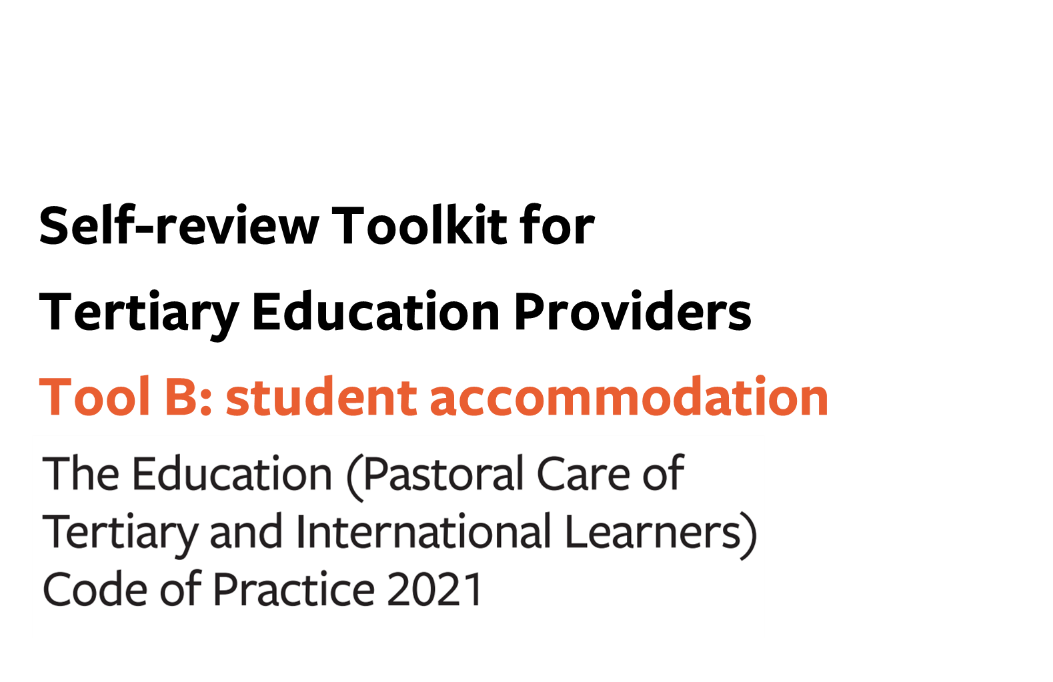 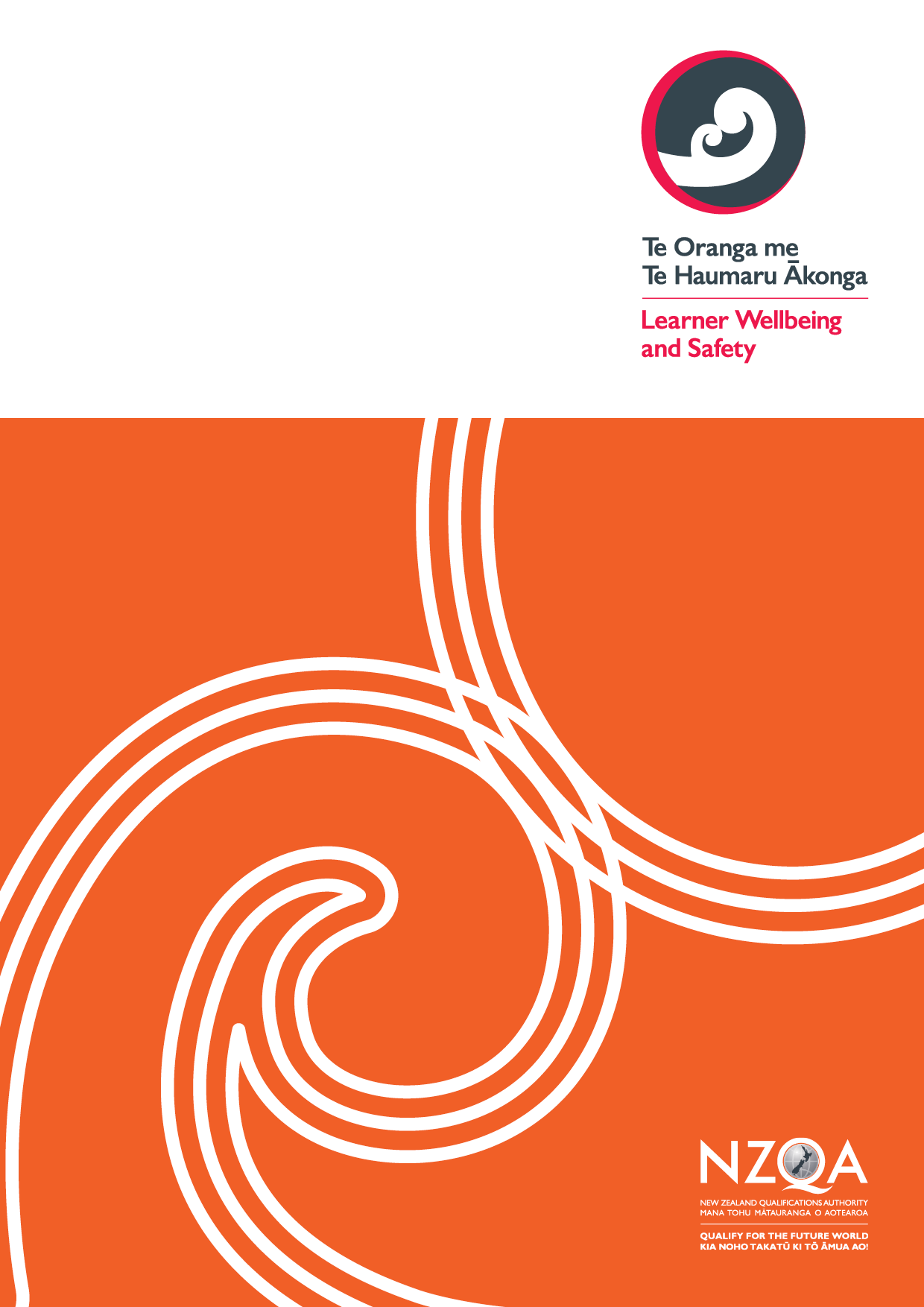 Tool B: key evaluative questions – student accommodationUse this optional tool to help you make sense of your gathered information in terms of what it tells you about the effectiveness of your current practice in relation to the Code outcomes sought for your learners. Consider how effectively your organisation is achieving the overarching outcomes, your current strengths, and any opportunities for development. Indicate what stage your Code implementation is at under each outcome using the continuum of Code implementation in Appendix 1.You may combine this part with the others of Tool B relating to All Tertiary Education Providers (Outcomes 1-4) and/or International Learners (Outcomes 8-12). Use the links below to download any additional pages as required:All Tertiary Education ProvidersInternational Tertiary LearnersAdditional wellbeing and safety practices in tertiary student accommodation (in relation to domestic and international tertiary learners)Outcome 5: A positive, supportive and inclusive environment in student accommodationProviders must ensure that student accommodation promotes and fosters a supportive and inclusive community which support the wellbeing and safety of residents.Process: Information and promotional activities
Process: Accommodation staffProcess: Accommodation staff must be fit and proper personsProcess: Proactive monitoring of residents’ wellbeing and safety and responsive wellbeing and safety practicesProcess: A safe and inclusive residential communityOverall self-review - Outcome 5: A positive, supportive and inclusive environment in student accommodationOutcome 6: Accommodation administrative practices and contracts Providers must ensure that student accommodation contracts and practices are transparent, reasonable, and responsive to the wellbeing and safety needs of residents.Process: General principles
Process: Student accommodation contractsOverall self-review - Outcome 6: Accommodation administrative practices and contractsOutcome 7: Student accommodation facilities and servicesProviders must ensure that student accommodation facilities and services are maintained to a standard sufficient to support residents’ wellbeing and safety and educational success.Overall self-review - Outcome 7: Student accommodation facilities and servicesAppendix 1: Continuum of implementation for the CodeStage of implementation for outcome 5Well implemented / Implemented / Developing implementation / Early implementationKEQHow effectively?How do we know?How can we improve?How effectively do we develop and provide the information and promotional activities required by this process?KEQHow effectively?How do we know?How can we improve?How effectively do we ensure appropriate training, resources, placement, oversight and wellbeing support for accommodation staff? KEQHow effectively?How do we know?How can we improve?How effectively do we ensure that each member of our accommodation staff is suitable for employment in our student accommodation?KEQHow effectively?How do we know?How can we improve?How effectively do our proactive monitoring and responsive wellbeing and safety practices identify and meet the support needs of individual residents, especially those at risk?KEQHow effectively?How do we know?How can we improve?How effectively do we work with our residents in the development, improvement, and communication of our house rules and other initiatives to promote and encourage a safe and inclusive community?KEQHow effectively?How do we know?How can we improve?How effectively do we ensure that our student accommodation promotes and fosters a supportive and inclusive community which supports the wellbeing and safety of residents?How effectively do we access and use learner voice to understand the impact of our learner wellbeing and safety practices for this outcome?How effectively does our student accommodation uphold the principles of Te Tiriti o Waitangi throughout our learner wellbeing and safety practices for this outcome?How effectively do our student accommodation practices for this outcome align with our organisational learner wellbeing and safety strategic goals and strategic plans?Stage of implementation for outcome 6Well implemented / Implemented / Developing implementation / Early implementationKEQHow effectively?How do we know?How can we improve?How effectively do our current practices ensure that our student accommodation providers disclose the requisite information on their websites and have a human resource strategy that meets the requirements of this process?KEQHow effectively?How do we know?How can we improve?How effectively do we ensure that student accommodation contracts with residents are clear, accessible, and concise, and provide the information required by this process?How effectively do we ensure that student accommodation contracts used with residents are regularly reviewed with learners and updated to remain fit for purpose?How effectively do our current practices ensure that our student accommodation providers keep a complaints log and make it available to residents?  KEQHow effectively?How do we know?How can we improve?How effectively do we ensure that our student accommodation contracts and practices are transparent, reasonable and responsive to the wellbeing and safety needs of residents?How effectively do we access and use learner voice to understand the impact of our learner wellbeing and safety practices for this outcome?How effectively does our student accommodation uphold the principles of Te Tiriti o Waitangi throughout our learner wellbeing and safety practices for this outcome?How effectively do our student accommodation practices for this outcome align with our organisational learner wellbeing and safety strategic goals and strategic plans?Stage of implementation for outcome 7Well implemented / Implemented / Developing implementation / Early implementationKEQHow effectively?How do we know?How can we improve?How effectively do our current practices ensure that our student accommodation facilities and services are maintained to a standard sufficient to support residents’ wellbeing and safety and educational success?How effectively do we access and use learner voice to understand the impact of our learner wellbeing and safety practices for this outcome?How effectively does our student accommodation uphold the principles of Te Tiriti o Waitangi throughout our learner wellbeing and safety practices for this outcome?How effectively do our student accommodation practices for this outcome align with our organisational learner wellbeing and safety strategic goals and strategic plans?Well-implementedThe Code is well-implemented ImplementedThe Code is implemented Thorough understanding of Code outcomes and requirements across the organisation Diverse range of multiple perspectives sought, including robust practices, to reflect learner voiceFull consideration of Te Tiriti o Waitangi/Treaty of Waitangi and the Treaty principles (including partnership, protection, and participation) when implementing the Code.Well-established practices in place to monitor against all Code outcomes and requirementsHighly effective reporting processes from self-review Developing implementationImplementation of the Code is underway, yet requires further workSufficient understanding of Code outcomes and requirements across the organisation Multiple perspectives sought, including sound practices, to reflect student voiceGood consideration of Te Tiriti o Waitangi/Treaty of Waitangi and the Treaty principles (including partnership, protection, and participation) when implementing the Code.Relevant practices in place to monitor against all Code outcomes and requirementsEffective reporting processes from self-reviewThorough understanding of Code outcomes and requirements across the organisation Diverse range of multiple perspectives sought, including robust practices, to reflect learner voiceFull consideration of Te Tiriti o Waitangi/Treaty of Waitangi and the Treaty principles (including partnership, protection, and participation) when implementing the Code.Well-established practices in place to monitor against all Code outcomes and requirementsHighly effective reporting processes from self-review Early stages of implementationImplementation of the Code has not yet started or requires significant work Some understanding of Code outcomes and requirements across the organisation Some perspectives sought, including adequate practices, to reflect learner voiceSome consideration of Te Tiriti o Waitangi/Treaty of Waitangi and the Treaty principles (including partnership, protection, and participation) when implementing the Code.Some practices in place to monitor against all Code outcomes and requirementsAdequate reporting processes from self-reviewSufficient understanding of Code outcomes and requirements across the organisation Multiple perspectives sought, including sound practices, to reflect student voiceGood consideration of Te Tiriti o Waitangi/Treaty of Waitangi and the Treaty principles (including partnership, protection, and participation) when implementing the Code.Relevant practices in place to monitor against all Code outcomes and requirementsEffective reporting processes from self-reviewThorough understanding of Code outcomes and requirements across the organisation Diverse range of multiple perspectives sought, including robust practices, to reflect learner voiceFull consideration of Te Tiriti o Waitangi/Treaty of Waitangi and the Treaty principles (including partnership, protection, and participation) when implementing the Code.Well-established practices in place to monitor against all Code outcomes and requirementsHighly effective reporting processes from self-review No or limited understanding of Code outcomes and requirements across the organisation No or limited perspectives sought. Practices to reflect learner voice non-existent or underwayNo or limited consideration of Te Tiriti o Waitangi/Treaty of Waitangi and the Treaty principles (including partnership, protection, and participation) when implementing the Code. No or limited practices in place to monitor against all Code outcomes and requirementsNo or limited reporting processes from self-reviewSome understanding of Code outcomes and requirements across the organisation Some perspectives sought, including adequate practices, to reflect learner voiceSome consideration of Te Tiriti o Waitangi/Treaty of Waitangi and the Treaty principles (including partnership, protection, and participation) when implementing the Code.Some practices in place to monitor against all Code outcomes and requirementsAdequate reporting processes from self-reviewSufficient understanding of Code outcomes and requirements across the organisation Multiple perspectives sought, including sound practices, to reflect student voiceGood consideration of Te Tiriti o Waitangi/Treaty of Waitangi and the Treaty principles (including partnership, protection, and participation) when implementing the Code.Relevant practices in place to monitor against all Code outcomes and requirementsEffective reporting processes from self-reviewThorough understanding of Code outcomes and requirements across the organisation Diverse range of multiple perspectives sought, including robust practices, to reflect learner voiceFull consideration of Te Tiriti o Waitangi/Treaty of Waitangi and the Treaty principles (including partnership, protection, and participation) when implementing the Code.Well-established practices in place to monitor against all Code outcomes and requirementsHighly effective reporting processes from self-review 